Template E: Overview of the Health System Building Blocks and Comprehensive SRH ConsiderationsThis template provides a list of what should be considered for each building block of the health system and a checklist for self-reflection. A fully editable version of this template is available as a Word document or Excel worksheet online at https://iawg.net/misp-to-csrh/templates.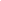 Health system building blockWhen planning for comprehensive SRH services, collaborate with all stakeholders to:Checklist for self-reflection:SERVICE DELIVERYIdentify SRH strengths and needs in the communityIdentify suitable sites for SRH service deliveryWhat demand generation activities exist for communities and how are they prioritized? What   are  the  barriers faced  by  hard-to-reach populations when accessing services?How are health care  delivery  services  organized to ensure services are close and accessible to the population? How does the referral system work?When designing new facilities, how are buildings planned, including  their  locations and equipment; utilities, such as power and water supply; waste management; transport; and communication and information systems?HEALTH WORKFORCEAssess staff capacityIdentify staffing needs and levelsDesign and plan staff trainingHow are health workers organized for effective service delivery at the different levels of  the  system (primary, secondary, tertiary)? Is there a system to monitor and improve their performance?How are training programs designed? Are they stand alone trainings or integrated into a training larger strategy or program?If  the  emergency escalates suddenly in your setting,  is there a plan as to how to scale-up the workforce?Is there a  retention plan for an effective workforce, within dynamic local and international labor markets?HEALTH INFORMATION SYSTEMBuild upon estimated demographic data to collect more specific SRH informationInclude SRH information in the health information systemIs it possible to generate population and facility- based data: from censuses, household surveys, civil registration data, public health  surveillance, medical records, data on health services and health system resources (e.g., human resources, health infrastructure and financing)?Do operations have the capacity to detect, investigate, communicate, and contain events that threaten public health security  at  the  place  they occur, and as soon as they occur?Is  there  capacity to synthesize information and promote the availability and application of this knowledge?MEDICAL COMMODITIESIdentify SRH commodity needs	☐	Does the health system that you work in ensureequitable access to essential medical products, Strengthen sustainable SRH	vaccines, and technologies of assured: commodity supply lines	- Quality,Safety,Efficacy and cost-effectiveness, andScientifically sound and cost-effective use?Are there efforts to strengthen local supply lines for SRH commodities that meet the criteria listed above?FINANCINGIdentify SRH short and long-	☐	Are there any plans for raising additional fundsterm financing possibilities	where health needs are high, and where revenueshave been insufficient?Do populations you cater to spend out-of-pocket for health services? Is there an estimate of how much?Do vulnerable and low-income groups have access to needed services, in the form of social protection/ health insurance?How would you rate efficiency of resource use in your operations by focusing on the appropriate mix of activities and interventions?What mechanisms do you have in place to monitor health expenditure?GOVERNANCE AND LEADERSHIPReview SRH-related laws,	☐	Are all specific technical policies/guidelines toPolicies, protocols	guide partners available and up to date?Coordinate with the Ministry of	☐	Are trends analyzed periodically to study patterns?Health	☐	Are there regular national-level discussions on policy issues?Engage communities in	☐	How are regulations relevant to your settings accountability		enforced?Is there duplication of services in your setting which can be avoided?Are there any mechanism for hearing feedback from clients on services provided?